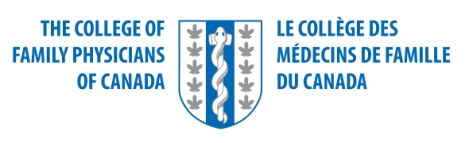 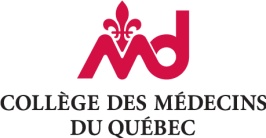 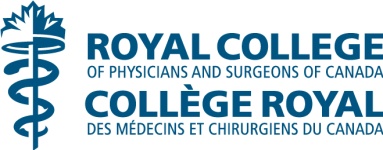 General Standards applicable to all residency programsChecklistJanuary 2011 editionUNIVERSITY: 		PROGRAM: 	*GSA: General Standards of Accreditation*SSA: Specific Standards of Accreditation for the Specialty of Subspecialty*OTR: Objectives of Training for the Specialty or Subspecialty*STR: Specialty Training Requirements for the Specialty or SubspecialtySTANDARDYESNOCOMMENTSSTANDARD B1: ADMINISTRATIVE STRUCTURE	STANDARD B1: ADMINISTRATIVE STRUCTURE	STANDARD B1: ADMINISTRATIVE STRUCTURE	STANDARD B1: ADMINISTRATIVE STRUCTURE	There must be an appropriate administrative structure for each residency program.There must be an appropriate administrative structure for each residency program.There must be an appropriate administrative structure for each residency program.There must be an appropriate administrative structure for each residency program.1.	Program DirectorRoyal College should be RCPSC certified in discipline CFPC must hold certification in family medicineCMQ must hold attestation in family medicine or specialist certification from CMQsufficient time & support2.	Residency Program Committee2.1	representation from each site & major component of program2.2	at least one resident elected2.3	meets quarterly; minutes kept2.4	communicates regularly with members of RPC, department, residents3. Program Director & Committee responsible:3.1	program meets GSA*+ SSA*3.2	opportunities to attain competencies outlined in the Royal College or CFPC OTR*3.3	selection of candidates3.4	evaluation & promotion of residents	organize remediation for residents not meeting level of competence3.5	appeal mechanism3.6	career planning 3.7	stress counselling	residents aware of services available & how to access them3.8	ongoing review of program	opinions of residents used in review	appropriate faculty/resident interaction, open & collegial discussion	conducted in a manner that respects confidentiality	evaluate each clinical and academic component	evaluate use of resources/facilities 	evaluate teachers	provide teachers with honest/timely feedback	evaluate learning environment of each component3.9	policy governing resident safety	includes educational activities	mechanisms to manage resident safety	residents/faculty aware of mechanisms in place4.	Program Coordinator in each institution5.	Faculty member to facilitate & supervise resident research & scholarly work6.	Environment of inquiry and scholarship	Faculty research and scholarly activitySTANDARDYESNOCOMMENTSSTANDARD B2:  GOALS & OBJECTIVESSTANDARD B2:  GOALS & OBJECTIVESSTANDARD B2:  GOALS & OBJECTIVESSTANDARD B2:  GOALS & OBJECTIVESThere must be a clearly worded statement outlining the goals of the residency program and the educational objectives of the residents.There must be a clearly worded statement outlining the goals of the residency program and the educational objectives of the residents.There must be a clearly worded statement outlining the goals of the residency program and the educational objectives of the residents.There must be a clearly worded statement outlining the goals of the residency program and the educational objectives of the residents.1.	Statement of overall goals2.	Defined G&O for each CanMEDS/CanMEDS-FM competencies2.1	functional & reflected in planning/organization of program2.2	reflected in assessment of residents3.	Rotation specific G&O (knowledge, skills & 	attitudes)using the CanMEDS/CanMEDS-FM framework that are functional, reflected in planning, organization and evaluation4.	Residents/faculty receive copy of G&O4.1	objectives used in teaching, learning & assessment4.2	faculty develops learning objectives/strategies for resident at beginning of rotation5.	G&O reviewed every 2 yearsSTANDARD B3: STRUCTURE & ORGANIZATION OF THE PROGRAMSTANDARD B3: STRUCTURE & ORGANIZATION OF THE PROGRAMSTANDARD B3: STRUCTURE & ORGANIZATION OF THE PROGRAMSTANDARD B3: STRUCTURE & ORGANIZATION OF THE PROGRAMThere must be an organized program of rotations and other educational experiences, both mandatory and elective, designed to provide each resident with the opportunity to fulfil the educational requirements and achieve competence in the specialty or subspecialty.There must be an organized program of rotations and other educational experiences, both mandatory and elective, designed to provide each resident with the opportunity to fulfil the educational requirements and achieve competence in the specialty or subspecialty.There must be an organized program of rotations and other educational experiences, both mandatory and elective, designed to provide each resident with the opportunity to fulfil the educational requirements and achieve competence in the specialty or subspecialty.There must be an organized program of rotations and other educational experiences, both mandatory and elective, designed to provide each resident with the opportunity to fulfil the educational requirements and achieve competence in the specialty or subspecialty.1.	Provides all components in the Royal College or CFPC specialty documents2.	Residents appropriately supervised3.	Increasing professional responsibility4.	Each resident assumes senior role5.	Service responsibilities ensure educational objectives attained 5.1	service demands do not interfere with academic program6.	Resident has equal opportunity to meet educational needs7.	 for electives8.	Role of each education site clearly defined & accepted9.	Teaching and learning in environments free of intimidation, harassment, abuse and promotes resident safety10.	Collaboration with other programs for residents who need expertise in the specialty*OTR: Objectives of Training for the Specialty or Subspecialty*STR: Specialty Training Requirements for the Specialty or Subspecialty*SSA: Specific Standards of Accreditation for the Specialty or Subspecialty*OTR: Objectives of Training for the Specialty or Subspecialty*STR: Specialty Training Requirements for the Specialty or Subspecialty*SSA: Specific Standards of Accreditation for the Specialty or Subspecialty*OTR: Objectives of Training for the Specialty or Subspecialty*STR: Specialty Training Requirements for the Specialty or Subspecialty*SSA: Specific Standards of Accreditation for the Specialty or Subspecialty*OTR: Objectives of Training for the Specialty or Subspecialty*STR: Specialty Training Requirements for the Specialty or Subspecialty*SSA: Specific Standards of Accreditation for the Specialty or SubspecialtySTANDARDYESNOCOMMENTSSTANDARD B4: RESOURCESSTANDARD B4: RESOURCESSTANDARD B4: RESOURCESSTANDARD B4: RESOURCESThere must be sufficient resources including teaching faculty, the number and variety of patients, physical and technical resources, as well as the supporting facilities and services necessary to provide the opportunity for all residents in the program to achieve the educational objectives and receive full training as defined by the Royal College or CFPC specialty training requirements.There must be sufficient resources including teaching faculty, the number and variety of patients, physical and technical resources, as well as the supporting facilities and services necessary to provide the opportunity for all residents in the program to achieve the educational objectives and receive full training as defined by the Royal College or CFPC specialty training requirements.There must be sufficient resources including teaching faculty, the number and variety of patients, physical and technical resources, as well as the supporting facilities and services necessary to provide the opportunity for all residents in the program to achieve the educational objectives and receive full training as defined by the Royal College or CFPC specialty training requirements.There must be sufficient resources including teaching faculty, the number and variety of patients, physical and technical resources, as well as the supporting facilities and services necessary to provide the opportunity for all residents in the program to achieve the educational objectives and receive full training as defined by the Royal College or CFPC specialty training requirements.1.	Sufficient number of qualified staff for teaching & supervision2.	Appropriate number & variety of male and female patients or lab specimens3.	Clinical services and resources organized to promote education3.1	staff excellent at patient care and teaching3.2	experienced based learning, multidisciplinary3.3	integration of emergency, ambulatory, & community experiences 3.4	knowledge, skills & attitudes relating to age, gender, culture, ethnicity3.5	knowledge to understand, prevent  and handle adverse patient events4.	access to computers/on-line references/ information management available nights & weekends and within close proximity5.	Physical & technical resources meet Royal College/CFPC standards of accreditation 5.1	adequate space for daily work5.2	access to technical resources for patient care duties5.3	facilities for direct observation of clinical skills and privacy for confidential discussions6.	Supporting facilities & services6.1	support from ICUs as needed6.2	consultative & lab services6.3	emergency	each resident does initial assessments6.4	ambulatory care and/or community	pre-admission & post discharge6.5	other relevant programs*STR: Specialty Training Requirements for the Specialty or Subspecialty*STR: Specialty Training Requirements for the Specialty or Subspecialty*STR: Specialty Training Requirements for the Specialty or Subspecialty*STR: Specialty Training Requirements for the Specialty or SubspecialtySTANDARDYESNOCOMMENTSSTANDARD B5: CLINICAL, ACADEMIC AND SCHOLARLY CONTENT OF THE PROGRAMSTANDARD B5: CLINICAL, ACADEMIC AND SCHOLARLY CONTENT OF THE PROGRAMSTANDARD B5: CLINICAL, ACADEMIC AND SCHOLARLY CONTENT OF THE PROGRAMSTANDARD B5: CLINICAL, ACADEMIC AND SCHOLARLY CONTENT OF THE PROGRAMThe clinical, academic and scholarly content of the program must be appropriate for a university postgraduate education and adequately prepare residents to fulfil all of the CanMEDS/CanMEDS-FM Roles. The quality of scholarship in the program will, in part, be demonstrated by a spirit of enquiry during clinical discussions, at the bedside, in clinics or in the community, and, and in seminars, rounds, and conferences. Scholarship implies an in-depth understanding of basic mechanisms of normal and abnormal states and the application of current knowledge to practice.The clinical, academic and scholarly content of the program must be appropriate for a university postgraduate education and adequately prepare residents to fulfil all of the CanMEDS/CanMEDS-FM Roles. The quality of scholarship in the program will, in part, be demonstrated by a spirit of enquiry during clinical discussions, at the bedside, in clinics or in the community, and, and in seminars, rounds, and conferences. Scholarship implies an in-depth understanding of basic mechanisms of normal and abnormal states and the application of current knowledge to practice.The clinical, academic and scholarly content of the program must be appropriate for a university postgraduate education and adequately prepare residents to fulfil all of the CanMEDS/CanMEDS-FM Roles. The quality of scholarship in the program will, in part, be demonstrated by a spirit of enquiry during clinical discussions, at the bedside, in clinics or in the community, and, and in seminars, rounds, and conferences. Scholarship implies an in-depth understanding of basic mechanisms of normal and abnormal states and the application of current knowledge to practice.The clinical, academic and scholarly content of the program must be appropriate for a university postgraduate education and adequately prepare residents to fulfil all of the CanMEDS/CanMEDS-FM Roles. The quality of scholarship in the program will, in part, be demonstrated by a spirit of enquiry during clinical discussions, at the bedside, in clinics or in the community, and, and in seminars, rounds, and conferences. Scholarship implies an in-depth understanding of basic mechanisms of normal and abnormal states and the application of current knowledge to practice.1.	Medical Expert1.1	teaching programs for medical expertise & decision making skills1.2	teaching consultation to other professionals1.3	structured academic curriculum	teaching of basic and clinical sciences1.4	issues of age, gender, culture, ethnicity2.	Communicator2.1	demonstrate adequate teaching in communication skills	interact with patients & families, colleagues, students & co-workers2.2	reporting adverse events, write patient records & utilize electronic medical record2.3	write letters of consultation or referral3.	Collaborator3.1	ensure effective teaching & development of collaborative skills	with interprofessional healthcare team including physicians & other health professionals3.2	manage conflict4.	Manager4.1	skills in management & administration4.2	allocation of healthcare resources4.3	teaching of management of practice & career4.4	serve in administration & leadership roles4.5	learn principles and practice of quality assurance5. Health Advocate5.1	understand, respond, promote health needs of patients, communities & populations6.	Scholar6.1	teaching skills	feedback to resident on their teaching6.2	critical appraisal of medical literature using knowledge of research methodology & biostatistics6.3	promote self-assessment & self-directed learning6.4	conduct a scholarly project6.5	participation in research6.6	opportunities to attend outside conferences7.	Professional7.1	teaching in professional conduct & ethical behaviours	deliver high quality care with integrity, honesty, compassion	exhibit professional, intra-professional, interprofessional & interpersonal behaviours	practice medicine in an ethically responsible manner	analyse/reflect adverse events & strategize to prevent recurrence7.2	bioethics7.3	relevant legal and regulatory framework7.4	physician health & well-beingSTANDARD B6:  EVALUATION OF RESIDENT PERFORMANCESTANDARD B6:  EVALUATION OF RESIDENT PERFORMANCESTANDARD B6:  EVALUATION OF RESIDENT PERFORMANCESTANDARD B6:  EVALUATION OF RESIDENT PERFORMANCEThere must be mechanisms in place to ensure the systematic collection and interpretation of evaluation data on each resident enrolled in the program.There must be mechanisms in place to ensure the systematic collection and interpretation of evaluation data on each resident enrolled in the program.There must be mechanisms in place to ensure the systematic collection and interpretation of evaluation data on each resident enrolled in the program.There must be mechanisms in place to ensure the systematic collection and interpretation of evaluation data on each resident enrolled in the program.1.	Based on goals & objectives	clearly defined methods of evaluation2.	Evaluation compatible with characteristic being assessed2.1	knowledge2.2	clinical skills by direct observation2.3	attitudes and professionalism2.4	communication abilities with patients & families, colleagues	written communications2.5	collaborating abilities2.6	teaching abilities2.7	age, gender, culture & ethnicity issues3.	Honest, helpful, timely, documented feedback sessions	ongoing informal feedback	face-to-face meetings4.	Residents informed of serious concerns5.	provides document  for successful completion of program